ADJ. INSTRUCTOR CIVIL ENGINEERING (PART TIME)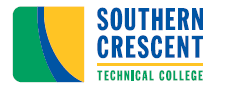 Flint River CampusMINIMUM QUALIFICATIONS: Must possess a bachelor’s degree in civil engineering or in a related field of study from an accredited institution. Must have at least three (3) years of in-field full-time work experience in civil engineering and/or land surveying. Must have working knowledge of CAD software.PREFERRED QUALIFICATIONS:
Master’s degree in civil engineering or in a related field of study from an accredited institution. Five (5) years of in-field work experience is preferred. Work experience should include the competencies, skills and knowledge level needed to provide technical instruction. Basic computer skills required. Good interpersonal, organizational and leadership skills.RESPONSIBILITIES:Under general supervision, instructs and supervises students in civil engineering programs. Develops program and course outlines, goals and objectives; prepares lesson plans for classroom instruction for credited technical/occupational courses; evaluates students’ progress in attaining goals and objectives; requests and maintains supplies and equipment and prepares required budget requests; maintains program certification requirements as appropriate; prepares and maintains all required documentation and administrative reports; ensures safety and security requirements are met in the training area; meets with students, staff members and other educators to discuss students’ instructional programs and other issues impacting the progress of the students; assists with recruitment, retention and job placement efforts.COMPETENCIES:Knowledge of pedagogical practice and theory; knowledge of the mission of postsecondary vocational/technical education; knowledge of academic course standards; knowledge of the college’s academic programs; skill to work cooperatively with students, faculty and staff; skill in the preparation and delivery of classroom content; skill to make timely decisions; skill in the operation of computers and job related software programs; decision making and problem solving skills; skill in interpersonal relations and in dealing with the public; organizational and leadership skills; oral and written communication skills.SALARY: This is a part-time position without insurance benefits; work hours will not exceed 29 hours per week.  Hourly rate is commensurate with education and work experience.SPECIAL NOTES:Only those who are interviewed will be notified of the status of the position. Candidates must successfully complete a criminal background investigation and motor vehicle screening. The Technical College System of Georgia and its constituent Technical Colleges do not discriminate on the basis of race, color, creed, national or ethnic origin, sex, religion, disability, age, political affiliation or belief, genetic information, disabled veteran, veteran of the Vietnam Era, spouse of military member, or citizenship status (except in those special circumstances permitted or mandated by law). This nondiscrimination policy encompasses the operation of all technical college-administered programs, programs financed by the federal government including any Workforce Innovation and Opportunity Act (WIOA) Title I financed programs, educational programs and activities, including admissions, scholarships and loans, student life, and athletics. It also encompasses the recruitment and employment of personnel and contracting for goods and services.